AVIZasupra rezultatelor proiectului de cercetare instituțional 15.817.04.22A „Tratamentul chirurgical al afecțiunilor complexului valvular aortic și aortei ascendente” pentru anul 2019, perfectat în baza procesului-verbal al Biroului Secției Științe ale Vieții a AŞM nr. 4 din 01.04.2020.S-a discutat: Cu privire la audierea raportului proiectului de cercetare instituțional 15.817.04.22A „Tratamentul chirurgical al afecțiunilor complexului valvular aortic și aortei ascendente”, dr. Morozan Vladislav, Spitalul Clinic Republican ”Timofei Moșneaga”.    S-a decis:  În baza audierii raportului prezentat de directorul de proiect, având în vedere avizul pozitiv al expertului independent, raportul pe proiectul instituțional 15.817.04.22A „Tratamentul chirurgical al afecțiunilor complexului valvular aortic și aortei ascendente” este acceptat cu calificativul general „Raport acceptat”.Noutate si valoarea rezultatelor științifice – ”înaltă”. Cercetarea s-a efectuat pe un lot de 39 de pacienți eligibili la corectarea afecțiunilor complexului aortic pentru aprecierea factorilor de risc în apariția aortoanulectaziei, anevrismului aortic și disecțiilor de aortă. Prin aplicarea tehnicilor moderne de corecție s-a demonstrat că protezarea rădăcinii aortei cu un graft duce la rezultate durabile la pacientii cu sindrom Marfan, dilatarea anevrismatică a aortei ascendente, asociată sau nu cu stenoză severă a valvei aortice. Indicii funcționali în cazul plastiilor de valvă aortică corespund nivelului funcțional al valvei native si corelează cu studiile internaționale.Aplicarea practică  a rezultatelor – pozitivă. A fost elaborat un algoritm în diagnosticul patologiilor complexului valvular aortic și afecțiunilor aortei ascendente. Rezultatele sunt utilizate actualmente în activitatea clinică a Spitalului Clinic Republican ”Timofei Moșneaga”.     Participarea tinerilor este suficientă.Participarea în proiecte internaționale este pozitivă. În decursul anului de referință au fost inițiate noi colaborări internaționale.Infrastructura și echipamentul de cercetare utilizat – a fost utilizată infrastructura și echipamentul de cercetare ale Spitalului Clinic Republican ”Timofei Moșneaga”.     Vicepreședinte al AȘM, conducătorul Secției Științe ale Vieții a AȘM,  acad. 			                           Boris GAINASecretar științific al SȘV,doctor                                                                                        Leonid CHIȘLARUACADEMIA DE ŞTIINŢEA MOLDOVEISECŢIA ŞTIINŢE ALE VIEȚIIBd. Ştefan cel Mare 1MD-2001, Chişinău, Republica MoldovaTel/Fax: /373-22/ 27-07-57E-mail: sectiamed@asm.md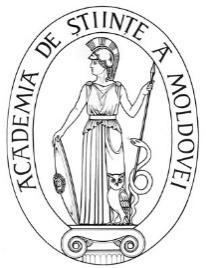 ACADEMY OF SCIENCESOF MOLDOVA   SECTION LIFE SCIENCESStefan cel Mare Ave., 1MD-2001 Chisinau, Republic of MoldovaTel/Fax: /373-22/ 27-07-57E-mail: sectiamed@asm.md